   Aliaa El-Hosainy 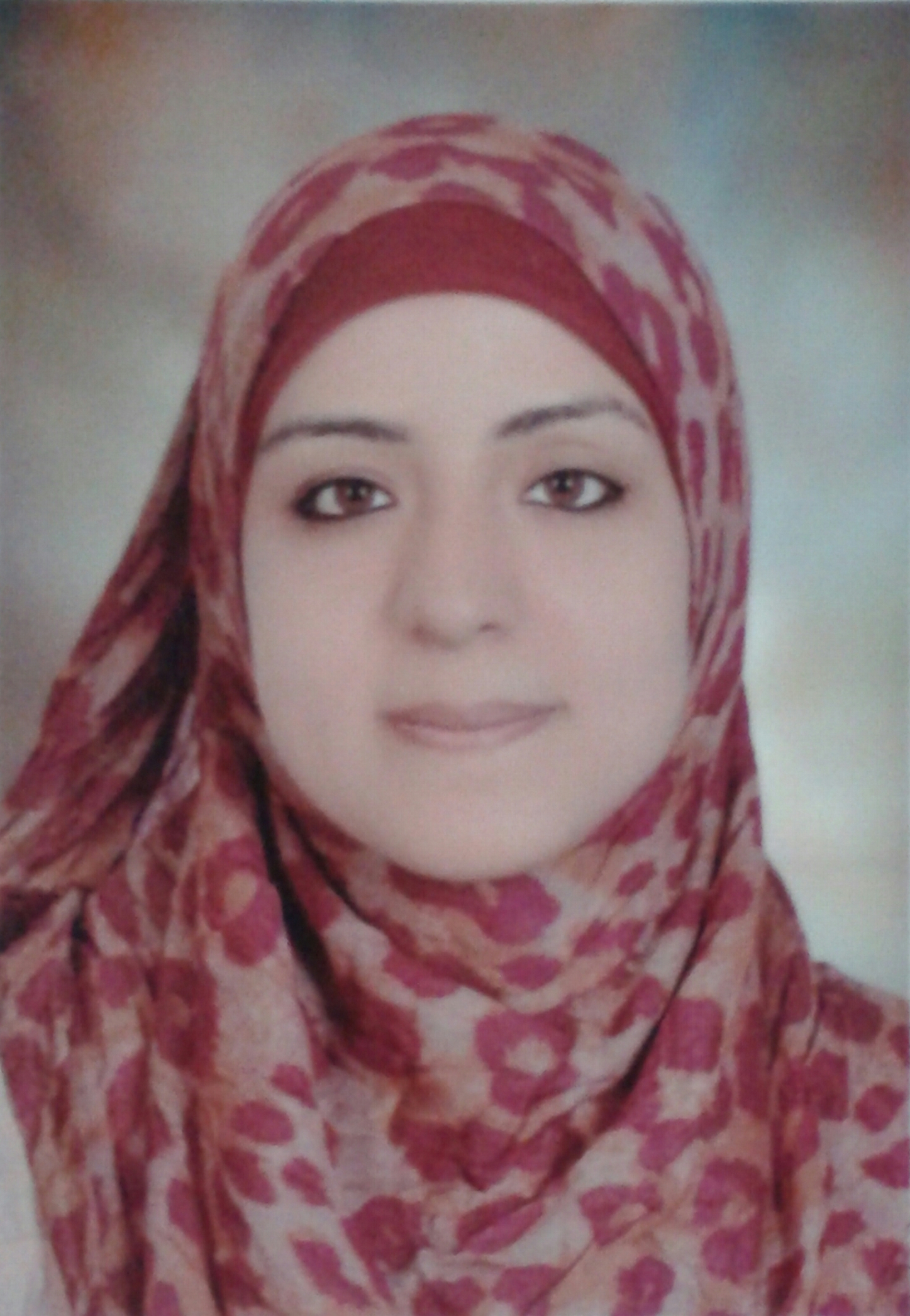 Personal dataPOSTS HELDQualificationsM.B.B.Ch , Excellent with honor , Faculty of Medicine , Assiut University , 2011ResearchIllustrated research on different patterns of trauma arriving to emergency units at my university hospital.Field visits to different primary health care units in my country.EXPERIENCESAs a medical student:During internship:Research and experienceLanguagesArabic (mother tongue)EnglishNAME:Aliaa El-Hosainy Mohammad MahmoudTITLE:Demonstrator of pathology, Assiut universityGender:FemaleDATE OF BIRTH:4, June, 1988NATIONALITY:EgyptianMARITAL STATE:MarriedAFFILIATION:Pathology department, faculty of medicine, Assiut university, Egypt.CORRESPONDENCE ADDRESS:6th Al-roodah st, Assiut, EgyptCURRENT HOME ADDRESS:6th Al-roodah st, Assiut, EgyptPHONE NO.:Mobile  +201115353591E-MAIL:aliaa.elhosainy88@yahoo.comaliaa.elhosainy@aun.edu.egPOSITIONFROMTOPLACE OF WORKHOUSE OFFICER1/3/201228/2/2013Assiut university hospital(AUH)DEMONSTRATOR2/3/2013Up till nowPathology department, AUH